17 mai 2013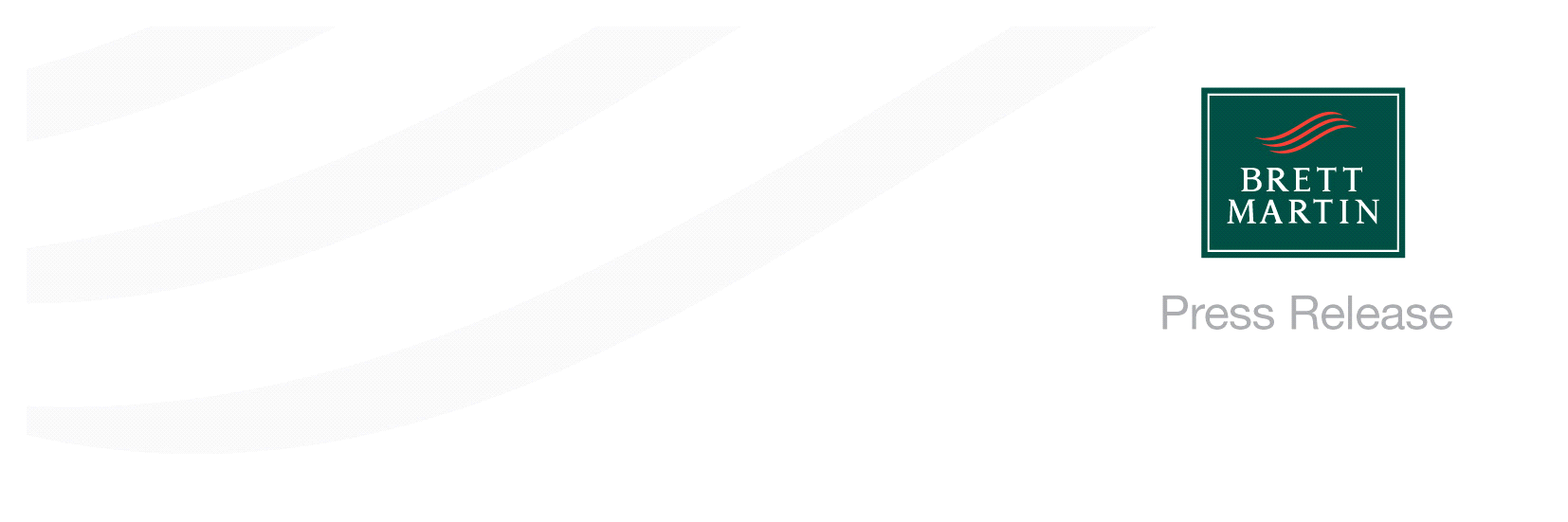 BRETT MARTIN ANNONCE LA GAMME DE PRODUITS LA PLUS EXHAUSTIVE POUR FESPA 2013De nouveaux produits permettent une plus grande polyvalence et facilité production au bénéfice des imprimeurs, fabricants d'enseignes et transformateursBrett Martin confirme aujourd'hui la gamme de produits qu'elle présentera à son stand (Q74N) lors de FESPA 2013 à Londres au R.U. Le fabricant international de produits plastique pour les secteurs de la construction, de la fabrication, de l'impression et de l'affichage, donnera l'occasion aux visiteurs de consulter sa gamme exhaustive de supports plastique spéciaux semi finis, destinés au secteur de l'affichage et de l'impression. Les visiteurs pourront également découvrir et essayer un certain nombre de nouveaux produits qui seront lancés lors du salon. La gamme Foamalux n'a de cesse de croîtreLégère, polyvalente et durable, Foamalux a acquis une réputation de qualité et d'utilisations illimitées au niveau de l'impression, de l'affichage et des enseignes. Reposant sur son produit phare, Brett Martin développera sa gamme Foamalux Colours en lançant les couleurs Neon Pink, Neon Green, Raspberry et Black sparkle lors de FESPA 2013.  Ces suppléments viennent démarquer encore plus Foamalux des autres marques, grâce à 15 nuances disponibles au niveau de la collection Foamalux Colours, en faisant la gamme de PVC expansé la plus importante disponible. Foamalux Colours, disponible en épaisseurs de 3 et 5 mm, propose la profondeur et l'intensité de la couleur pour une variété illimitée d'utilisations, tant au niveau de l'impression numérique que de la sérigraphie, de l'adhésion d'illustrations et de la fabrication.En outre, les visiteurs pourront découvrir Foamalux White, qui est disponible en épaisseurs de 1 à 19 mm. L'équilibre optimal du support blanc brillant des azurants, dans sa formulation, et la rareté du jaunissement par les UV au niveau des impressions numériques, combinés à une surface lisse et plate de façon régulière, a entrainé l'extrême popularité de Foamalux White auprès des sérigraphes et imprimeurs numériques dans toute l'Europe. Formalux Ultra, la surface PVC d'un brillant intense et d'une extrême qualité de la société, est également disponible au stand. Disponible en blanc, rouge, jaune, vert, gris et noir, le produit de 3 ou 5 mm protège bien mieux des UV et est d'une finition d'un brillant intense et d'une extrême qualité.Les sérigraphes et imprimeurs numériques recherchant une solution écologique de grande qualité pour imprimer, coller les illustrations, graver, couper à la toupie, devraient se rendre au stand pour découvrir Foamalux Xtra de Brett Martin. Son âme noire contient jusqu'à 80 % de produit recyclé, qui est pris entre une ou deux surfaces de PVC blanc, et est la surface optimale pour toute enseigne et affichage. « Brett Martin s'efforce en permanence de développer sa gamme de produits, et les quatre nouvelles couleurs de Foamalux Colours sont un nouveau témoignage de cette orientation », commente Duncan Smith, Directeur des ventes, Europe, Brett Martin. « Foamalux met à la disposition des imprimeurs, le plus grand choix de PVC expansé, leur permettant de concevoir et de mettre à disposition de leur clients encore plus de produits novateurs qu'auparavant. Les nouvelles couleurs sont d'une luminosité intense et sont amusantes, sans pour autant compromettre la qualité et les performances établies des plaques de PVC Foamalux. »Le magasin multiservices européen pour les plaques en plastique expansé, plates et transparentesBrett Martin présentera toute sa gamme de plaques transparentes, notamment ses nouvelles PETg et Market-g. D'une simplicité d'utilisation exceptionnelle en impression et en affichage, Market-g est un support transparent, léger, durable, et 100 % recyclable, d'une clarté optique excellente et de propriétés de transmission de la lumière de même acabit. La plaque, actuellement disponible en épaisseurs de 2, 4, 5 et 6 mm est une solution de collage des illustrations pour la sérigraphie et l'impression numérique.En outre, Marcryl Acrylic, une plaque plate de première qualité en acrylique, d'une finition très brillante, d'une clarté optique brillante, accompagnés de propriétés identiques à celles du verre, et résistante aux rayures. La plaque permet également une adhésion excellente des illustrations, ainsi que la possibilité d'obtenir une finition d'une qualité de pointe grâce à un polissage à la flamme.  Elle est disponible en couleur transparente, opale, grise, et vert silice, apportant une touche de vert pour simuler le verre trempé.Pour conclure, Marlon FS est 200 fois plus résistante que le verre et ne pèse que la moitié de son poids. Le plastique transparent résistant au feu, également disponible en teintes opales et bronze, est facile à manipuler et est d'une polyvalence de conception exceptionnelle. Puis, pour les utilisations plus délicates, les évaluateurs peuvent, s'ils le veulent, ajouter une couche dure pour obtenir une résistance supplémentaire à l'abrasion.Duncan Smith termine sur ses mots ; « Notre gamme exhaustive de plaques transparentes propose à la communauté des afficheurs et imprimeurs, tout ce dont elle a besoin pour s'acquitter de toute tâche en fonction de standards élevés, tout en leur permettant de créer des illustrations très attirantes. Nous nous réjouissons à l'avance d'accueillir les visiteurs à notre stand de FESPA afin qu'ils essayent ces produits eux-mêmes. »FINTout savoir sur Brett MartinBrett Martin emploie plus de 800 personnes dans tout le RU et en Europe, et est le premier fabricant de produits en plastique destinés à la construction, à la création de toitures, à l’ingénierie, à l’impression et à l’affichage. En tant que protagoniste mondiale, la société exporte à raison de plus de 50 % de son CA annuel de 110 millions de livres sterling, dans plus de 70 pays.Autres informations : Elni StofbergAD CommunicationsTél. : + 44 (0) 1372 464470        		E-mail : estofberg@adcomms.co.uk	